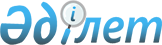 Об утверждении Правил исчисления минимального количества казахстанских кадров, в процентах от общей численности персонала, подлежащих обучению и предоставления компетентному органу для включения в условия конкурса на предоставление права недропользования минимального количества казахстанских кадров
					
			Утративший силу
			
			
		
					Приказ и.о. Министра образования и науки Республики Казахстан от 10 августа 2012 года № 362. Зарегистрирован в Министерстве юстиции Республики Казахстан 17 сентября 2012 года № 7921. Утратил силу приказом Министра образования и науки Республики Казахстан от 13 мая 2019 года № 203 (вводится в действие после дня его первого официального опубликования)
      Сноска. Утратил силу приказом Министра образования и науки РК от 13.05.2019 № 203 (вводится в действие после дня его первого официального опубликования).
      В соответствии с подпунктами 3) и 4) пункта 2 статьи 26 Закона Республики Казахстан от 24 июня 2010 года "О недрах и недропользовании" ПРИКАЗЫВАЮ:
      1. Утвердить прилагаемые Правила исчисления минимального количества казахстанских кадров, в процентах от общей численности персонала, подлежащих обучению и предоставления компетентному органу для включения в условия конкурса на предоставление права недропользования минимального количества казахстанских кадров.
      2. Департаменту высшего и послевузовского образования (Жакыпова Ф.Н.):
      1) обеспечить в установленном порядке государственную регистрацию настоящего приказа в Министерстве юстиции Республики Казахстан;
      2) после прохождения государственной регистрации опубликоватьнастоящий приказ в средствах массовой информации.
      3. Контроль за исполнением настоящего приказа возложить на вице-министра Орунханова М.К.
      4. Настоящий приказ вводится в действие со дня его первого официального опубликования. Правила исчисления минимального количества казахстанских
кадров, в процентах от общей численности персонала, подлежащих
обучению и предоставления компетентному органу для включения в
условия конкурса на предоставление права недропользования
минимального количества казахстанских кадров
      1. Правила исчисления минимального количества казахстанских кадров, в процентах от общей численности персонала, подлежащих обучению, и предоставления компетентному органу для включения в условия конкурса минимального количества казахстанских кадров на предоставление права недропользования разработаны в соответствии с Законом Республики Казахстан от 24 июня 2010 года "О недрах и недропользовании".
      2. По итогам утверждения Правительством Республики Казахстан перечня участков недр, выставляемых на конкурс, уполномоченный орган в области образования и науки направляет компетентному органу для включения в условия конкурса на предоставление права недропользования минимальное количество казахстанских кадров в процентах от общей численности персонала, подлежащих обучению и отражающих потребность по трансферту технологий, индустриально-инновационному и научно-техническому развитию и воспроизводства минерально-сырьевой базы рационального и комплексного использования недр, утверждаемых компетентным органом.
      3. Минимальное количество казахстанских кадров в процентах от общей численности персонала, подлежащих обучению, определяется путем деления минимального уровня потребности по обучению кадров на плановый период, исчисляемого в соответствии с Методикой расчета минимального уровня потребности по обучению казахстанских кадров, на общее количество работников, подлежащих обучению, плюс необходимое дополнительное количество казахстанских кадров, определяемое компетентным органом по трансферту технологий, индустриально-инновационному и научно-техническому развитию для данной отрасли и умножения на 100 процентов.
      4. Компетентный орган в течение 30 рабочих дней после определения победителя конкурса из числа заявителей, представивших конкурсные предложения на получение права недропользования, представляет в уполномоченный орган в области образования и в уполномоченный орган по трансферту технологий, индустриально-инновационному и научно-техническому развитию информацию о количестве казахстанских кадров, подлежащих обучению для трансферта востребованных технологий и научно-технического развития и воспроизводства минерально-сырьевой базы.
					© 2012. РГП на ПХВ «Институт законодательства и правовой информации Республики Казахстан» Министерства юстиции Республики Казахстан
				
И.о. Министра
М. Орунханов
"Согласовано"
И.о. министра нефти и газа
Республики Казахстан
___________ Б. Толумбаев
"___"___________ 2012 г.
"Согласовано"
И.о. министра индустрии и новых
технологий Республики Казахстан
___________ А. Рау
"___"___________ 2012 г.Утверждены
приказом И.о.Министра образования и
науки Республики Казахстан
от 10 августа 2012 года № 362